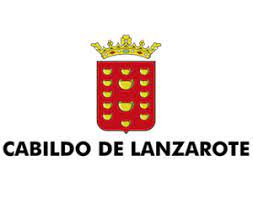 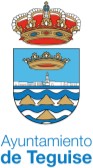 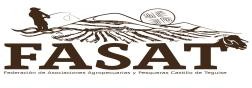 PERSONA FISICAPERSONA JURÍDICA:DECLARO BAJO SU RESPONSABILIDAD que la entidad/empresa o persona física a la que representa cumple con:Estar en posesión de la documentación detallada a continuación, durante el tiempo de cesión del espacio municipal o realización de la actividad solicitada:Ser una entidad legalmente constituida.Cumplir con las condiciones y requisitos exigidos en las bases de convocatoria.Estar al corriente de pago de sus obligaciones con las administraciones públicas.Están obligados a cumplir y aplicar tosas las recomendaciones sanitarias realizadas por los organizadores de las jornadas.Cumplir con la limpieza, ofrecer productos en buen estado y los productos elaborados que tengan un registro sanitario.Y por tanto asume la responsabilidad de las mismas.En	a	de	de 2023.Firma de la persona responsable y sello.NIF/NIE:Nombre:Primer apellido:Primer apellido:Primer apellido:Segundo apellido:Segundo apellido:Teléfono:Teléfono:Teléfono:Domicilio:calle,plazaDomicilio:calle,plazaNº:Piso:Letra:Localidad:Localidad:Código Postal:Provincia:Provincia:Razón Social:Cif:Cif:Cif:Domicilio social:Número:Número:Número:Localidad:Código Postal:Provincia:Provincia:Representante:NIF:Teléfono:Teléfono:Domicilio a efectos de notificaciones:Número:PisoLetraLocalidad:Código Postal:Provincia:Provincia: